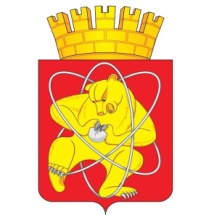 Городской округ«Закрытое административно – территориальное образование  Железногорск Красноярского края»АДМИНИСТРАЦИЯ ЗАТО г. ЖЕЛЕЗНОГОРСКПОСТАНОВЛЕНИЕ27.12.2021			                               	          	  		       	       № 2591г. ЖелезногорскОб утверждении муниципального задания муниципальному бюджетному учреждению «Комбинат благоустройства» на выполнение муниципальных работ на 2022 год и на плановый период 2023-2024 годовВ соответствии с Бюджетным кодексом Российской Федерации, постановлением Администрации ЗАТО г. Железногорск от 04.12.2015 № 1995 «Об утверждении Порядка формирования муниципального задания в отношении муниципальных учреждений ЗАТО Железногорск и финансового обеспечения выполнения муниципального задания», руководствуясь Уставом ЗАТО Железногорск, ПОСТАНОВЛЯЮ:1. Утвердить муниципальное задание муниципальному бюджетному учреждению «Комбинат благоустройства» на выполнение муниципальных работ на 2022 год и плановый период 2023-2024 годов согласно приложению.2. Управлению внутреннего контроля Администрации ЗАТО г. Железногорск (Е.Н. Панченко) довести настоящее постановление до сведения населения через газету «Город и горожане».3. Отделу общественных связей Администрации ЗАТО г.Железногорск (И.С. Архипова) разместить настоящее постановление на официальном сайте городского округа «Закрытое административно-территориальное образование Железногорск Красноярского края» в информационно-телекоммуникационной сети «Интернет».4. Контроль над исполнением настоящего постановления возложить на первого заместителя Главы ЗАТО г. Железногорск по жилищно-коммунальному хозяйству А.А. Сергейкина.5. Настоящее постановление вступает в силу после его официального опубликования, но не ранее 1 января 2022 года.Глава ЗАТО г. Железногорск								 И.Г. КуксинПриложение к постановлению Администрации ЗАТО г. Железногорск от 27.12.2021 г. № 2591МУНИЦИПАЛЬНОЕ ЗАДАНИЕна 2022 год и на плановый период 2023-2024 годовРаздел 13.2. Показатели, характеризующие объем работы:Раздел 23.2. Показатели, характеризующие объем работы:Раздел 33.2. Показатели, характеризующие объем работы:Раздел 43.2. Показатели, характеризующие объем работы:Раздел 53.2. Показатели, характеризующие объем работы:3.2. Показатели, характеризующие качество работы:3.2. Показатели, характеризующие объем работы:3.2. Показатели, характеризующие объем работы:Раздел 63.2. Показатели, характеризующие объем работы:3.2. Показатели, характеризующие объем работы:3.2. Показатели, характеризующие объем работы:3.1. Показатели, характеризующие качество работы:3.2. Показатели, характеризующие объем работы:3.1. Показатели, характеризующие качество работы:3.2. Показатели, характеризующие объем работы:Раздел 73.2. Показатели, характеризующие объем работы:Часть 3. Прочие сведения о муниципальном задании1. Основания для досрочного прекращения выполнения муниципального задания: в случае ликвидации, реорганизации учреждения, либо в случае исключения муниципальной услуги (работы) из регионального перечня (классификатора) государственных (муниципальных) услуг, постановление Администрации ЗАТО г. Железногорск об утверждении муниципального задания подлежит отмене в порядке, установленном действующим законодательством. 2. Иная информация, необходимая для выполнения (контроля за выполнением) муниципального задания: отсутствует.3. Порядок контроля за выполнением муниципального задания:4. Требования к отчетности о выполнении муниципального задания:4.1. Периодичность представления отчетов о выполнении муниципального задания: сведения о фактическом исполнении муниципального задания за 1 квартал, за полугодие, за 9 месяцев отчетного периода в срок до 2 числа, следующего за отчетным, по форме согласно приложению №5 к Порядку формирования муниципального задания в отношении муниципальных учреждений ЗАТО Железногорск и финансового обеспечения выполнения муниципального задания, утвержденного постановлением Администрации ЗАТО г. Железногорск от 04.12.2015 №1995 (далее — Порядок). Отчет о выполнении муниципального задания за отчетный финансовый год по форме согласно приложению №6 к Порядку в срок не позднее 3 рабочего дня текущего финансового года.4.2. Сроки представления отчетов о выполнении муниципального задания: не позднее 20 января года, текущего финансового года.4.3. Иные требования к отчетности о выполнении муниципального задания: отсутствуют.5. Иная информация, необходимая для исполнения (контроля за исполнением) муниципального задания: постановление Администрации ЗАТО г. Железногорск от 11.04.2018 №762 «Об утверждении Порядка содержания автомобильных дорог общего пользования местного значения ЗАТО Железногорск и Порядка ремонта автомобильных дорог общего пользования местного значения ЗАТО Железногорск», постановление Администрации ЗАТО г. Железногорск Красноярского края от 09.09.2016 №1480 «Об утверждении Положения об организации ритуальных услуг и содержании мест захоронений на территории ЗАТО Железногорск». Контроль фактического исполнения муниципального задания осуществляет Управление городского хозяйства Администрации ЗАТО г. Железногорск.Наименование муниципального учреждения – Муниципальное бюджетное учреждение «Комбинат благоустройства»Наименование муниципального учреждения – Муниципальное бюджетное учреждение «Комбинат благоустройства»Наименование муниципального учреждения – Муниципальное бюджетное учреждение «Комбинат благоустройства»Виды   деятельности муниципального учреждения – Иные учрежденияКоды                                                                                                                                                                                               Форма по 0506001ОКУД Дата   по сводному реестру По ОКВЭД  52.21.22.000По ОКВЭД  1. Наименование муниципальной работы:  Организация капитального ремонта, ремонта и содержания закрепленных автомобильных дорог общего пользования и искусственных дорожных сооружений в их составе.2. Категории потребителей работы: Пользователи автомобильных дорог.1. Наименование муниципальной работы:  Организация капитального ремонта, ремонта и содержания закрепленных автомобильных дорог общего пользования и искусственных дорожных сооружений в их составе.2. Категории потребителей работы: Пользователи автомобильных дорог.1. Наименование муниципальной работы:  Организация капитального ремонта, ремонта и содержания закрепленных автомобильных дорог общего пользования и искусственных дорожных сооружений в их составе.2. Категории потребителей работы: Пользователи автомобильных дорог.1. Наименование муниципальной работы:  Организация капитального ремонта, ремонта и содержания закрепленных автомобильных дорог общего пользования и искусственных дорожных сооружений в их составе.2. Категории потребителей работы: Пользователи автомобильных дорог.1. Наименование муниципальной работы:  Организация капитального ремонта, ремонта и содержания закрепленных автомобильных дорог общего пользования и искусственных дорожных сооружений в их составе.2. Категории потребителей работы: Пользователи автомобильных дорог.1. Наименование муниципальной работы:  Организация капитального ремонта, ремонта и содержания закрепленных автомобильных дорог общего пользования и искусственных дорожных сооружений в их составе.2. Категории потребителей работы: Пользователи автомобильных дорог.1. Наименование муниципальной работы:  Организация капитального ремонта, ремонта и содержания закрепленных автомобильных дорог общего пользования и искусственных дорожных сооружений в их составе.2. Категории потребителей работы: Пользователи автомобильных дорог.1. Наименование муниципальной работы:  Организация капитального ремонта, ремонта и содержания закрепленных автомобильных дорог общего пользования и искусственных дорожных сооружений в их составе.2. Категории потребителей работы: Пользователи автомобильных дорог.Уникальный номер по базовому (отраслевому) перечнюУникальный номер по базовому (отраслевому) перечнюУникальный номер по базовому (отраслевому) перечнюУникальный номер по базовому (отраслевому) перечнюР.19.1.0143.0001.002Р.19.1.0143.0001.002Р.19.1.0143.0001.0023. Показатели, характеризующие объем и (или) качество работы3. Показатели, характеризующие объем и (или) качество работы3. Показатели, характеризующие объем и (или) качество работы3. Показатели, характеризующие объем и (или) качество работы3. Показатели, характеризующие объем и (или) качество работы3. Показатели, характеризующие объем и (или) качество работы3. Показатели, характеризующие объем и (или) качество работы3. Показатели, характеризующие объем и (или) качество работы3. Показатели, характеризующие объем и (или) качество работы3. Показатели, характеризующие объем и (или) качество работы3. Показатели, характеризующие объем и (или) качество работы3. Показатели, характеризующие объем и (или) качество работы3. Показатели, характеризующие объем и (или) качество работы3. Показатели, характеризующие объем и (или) качество работы3.1. Показатели, характеризующие качество работы:3.1. Показатели, характеризующие качество работы:3.1. Показатели, характеризующие качество работы:3.1. Показатели, характеризующие качество работы:3.1. Показатели, характеризующие качество работы:3.1. Показатели, характеризующие качество работы:3.1. Показатели, характеризующие качество работы:3.1. Показатели, характеризующие качество работы:3.1. Показатели, характеризующие качество работы:3.1. Показатели, характеризующие качество работы:3.1. Показатели, характеризующие качество работы:3.1. Показатели, характеризующие качество работы:3.1. Показатели, характеризующие качество работы:Уникальный номер реестровой записиПоказатель, характеризующий содержание работы (по справочникам)Показатель, характеризующий содержание работы (по справочникам)Показатель, характеризующий содержание работы (по справочникам)Показатель, характеризующий условия (формы) выполнения работы (по справочникам)Показатель, характеризующий условия (формы) выполнения работы (по справочникам)Показатель качестваработыПоказатель качестваработыПоказатель качестваработыПоказатель качестваработыЗначение показателя качества
работыЗначение показателя качества
работыЗначение показателя качества
работыЗначение показателя качества
работыЗначение показателя качества
работыЗначение показателя качества
работыДопустимые (возможные) отклонения от установленных показателей качества муниципальной  работыДопустимые (возможные) отклонения от установленных показателей качества муниципальной  работыДопустимые (возможные) отклонения от установленных показателей качества муниципальной  работыУникальный номер реестровой записиСодержание 1Содержание 2Содержание 3Условие 1Условие 2наименование показателянаименование показателяединица измерения 
по ОКЕИединица измерения 
по ОКЕИ2022 год(очередной финансовый год)2023 год(1-й год планового периода)2023 год(1-й год планового периода)2023 год(1-й год планового периода)2023 год(1-й год планового периода)2024 год(2-й год планового периода)в процентахв процентахв абсолютных показателяхУникальный номер реестровой записиСодержание 1Содержание 2Содержание 3Условие 1Условие 2наименование показателянаименование показателянаименованиекод2022 год(очередной финансовый год)2023 год(1-й год планового периода)2023 год(1-й год планового периода)2023 год(1-й год планового периода)2023 год(1-й год планового периода)2024 год(2-й год планового периода)в процентахв процентахв абсолютных показателяхР.19.1.0143.0001.002Выполнение работ в соответствии с классификацией работ по содержанию автомобильных дорогнетнет--1. Выполнение работ по содержанию автомобильных дорог общего пользования и искусственных сооружений на них1. Выполнение работ по содержанию автомобильных дорог общего пользования и искусственных сооружений на нихПроцент7441001001001001001001010-Уникальный номер реестровой записиПоказатель, характеризующий содержание работы (по справочникам)Показатель, характеризующий содержание работы (по справочникам)Показатель, характеризующий содержание работы (по справочникам)Показатель, характеризующий условия (формы) выполнения работы (по справочникам)Показатель, характеризующий условия (формы) выполнения работы (по справочникам)Показатель объемаработыПоказатель объемаработыПоказатель объемаработыЗначение показателя объема
работыЗначение показателя объема
работыЗначение показателя объема
работыДопустимые (возможные) отклонения от установленных показателей объема муниципальной  работыДопустимые (возможные) отклонения от установленных показателей объема муниципальной  работыУникальный номер реестровой записиСодержание 1Содержание 2Содержание 3Условие 1Условие 2наименование показателяединица измерения 
по ОКЕИединица измерения 
по ОКЕИ2022 год(очередной финансовый год)2023 год(1-й год планового периода)2024 год(2-й год планового периода)в процентахв абсолютных показателяхУникальный номер реестровой записиСодержание 1Содержание 2Содержание 3Условие 1Условие 2наименование показателянаименованиекод2022 год(очередной финансовый год)2023 год(1-й год планового периода)2024 год(2-й год планового периода)в процентахв абсолютных показателяхР.19.1.0143.0001.002Выполнение работ в соответствии с классификацией работ по содержанию автомобильных дорогнетнет--Протяженность автомобильных дорог общего пользованиякм008190,1190,1190,1101. Наименование муниципальной работы:  Уборка территории и аналогичная деятельность.2. Категории потребителей работы: физические лица, юридические лица, общество в целом.1. Наименование муниципальной работы:  Уборка территории и аналогичная деятельность.2. Категории потребителей работы: физические лица, юридические лица, общество в целом.1. Наименование муниципальной работы:  Уборка территории и аналогичная деятельность.2. Категории потребителей работы: физические лица, юридические лица, общество в целом.1. Наименование муниципальной работы:  Уборка территории и аналогичная деятельность.2. Категории потребителей работы: физические лица, юридические лица, общество в целом.1. Наименование муниципальной работы:  Уборка территории и аналогичная деятельность.2. Категории потребителей работы: физические лица, юридические лица, общество в целом.1. Наименование муниципальной работы:  Уборка территории и аналогичная деятельность.2. Категории потребителей работы: физические лица, юридические лица, общество в целом.1. Наименование муниципальной работы:  Уборка территории и аналогичная деятельность.2. Категории потребителей работы: физические лица, юридические лица, общество в целом.Уникальный номер по базовому (отраслевому) перечнюУникальный номер по базовому (отраслевому) перечнюУникальный номер по базовому (отраслевому) перечнюУникальный номер по базовому (отраслевому) перечнюР.05.1.0053.0001.005Р.05.1.0053.0001.005Р.05.1.0053.0001.0053. Показатели, характеризующие объем и (или) качество работы3. Показатели, характеризующие объем и (или) качество работы3. Показатели, характеризующие объем и (или) качество работы3. Показатели, характеризующие объем и (или) качество работы3. Показатели, характеризующие объем и (или) качество работы3. Показатели, характеризующие объем и (или) качество работы3. Показатели, характеризующие объем и (или) качество работы3. Показатели, характеризующие объем и (или) качество работы3. Показатели, характеризующие объем и (или) качество работы3. Показатели, характеризующие объем и (или) качество работы3. Показатели, характеризующие объем и (или) качество работы3. Показатели, характеризующие объем и (или) качество работы3. Показатели, характеризующие объем и (или) качество работы3.1. Показатели, характеризующие качество работы:3.1. Показатели, характеризующие качество работы:3.1. Показатели, характеризующие качество работы:3.1. Показатели, характеризующие качество работы:3.1. Показатели, характеризующие качество работы:3.1. Показатели, характеризующие качество работы:3.1. Показатели, характеризующие качество работы:3.1. Показатели, характеризующие качество работы:3.1. Показатели, характеризующие качество работы:3.1. Показатели, характеризующие качество работы:3.1. Показатели, характеризующие качество работы:3.1. Показатели, характеризующие качество работы:Уникальный номер реестровой записиУникальный номер реестровой записиПоказатель, характеризующий содержание работы (по справочникам)Показатель, характеризующий содержание работы (по справочникам)Показатель, характеризующий содержание работы (по справочникам)Показатель, характеризующий условия (формы) выполнения работы (по справочникам)Показатель, характеризующий условия (формы) выполнения работы (по справочникам)Показатель качестваработыПоказатель качестваработыПоказатель качестваработыПоказатель качестваработыЗначение показателя качества
работыЗначение показателя качества
работыЗначение показателя качества
работыЗначение показателя качества
работыЗначение показателя качества
работыЗначение показателя качества
работыДопустимые (возможные) отклонения от установленных показателей качества муниципальной  работыДопустимые (возможные) отклонения от установленных показателей качества муниципальной  работыДопустимые (возможные) отклонения от установленных показателей качества муниципальной  работыУникальный номер реестровой записиУникальный номер реестровой записиСодержание1Содержание2Содержание 3Условие 1Условие 2наименование показателянаименование показателяединица измерения 
по ОКЕИединица измерения 
по ОКЕИ2022 год(очередной финансовый год)2023 год(1-й год планового периода)2023 год(1-й год планового периода)2023 год(1-й год планового периода)2023 год(1-й год планового периода)2024 год(2-й год планового периода)в процентахв процентахв абсолютных показателяхУникальный номер реестровой записиУникальный номер реестровой записиСодержание1Содержание2Содержание 3Условие 1Условие 2наименование показателянаименование показателянаименованиекод2022 год(очередной финансовый год)2023 год(1-й год планового периода)2023 год(1-й год планового периода)2023 год(1-й год планового периода)2023 год(1-й год планового периода)2024 год(2-й год планового периода)в процентахв процентахв абсолютных показателяхР.05.1.0053.0001.005Р.05.1.0053.0001.005нетнетнет--1. Содержание в чистоте территории1. Содержание в чистоте территорииПроцент7441001001001001001001010-Уникальный номер реестровой записиПоказатель, характеризующий содержание работы (по справочникам)Показатель, характеризующий содержание работы (по справочникам)Показатель, характеризующий содержание работы (по справочникам)Показатель, характеризующий условия (формы) выполнения работы (по справочникам)Показатель, характеризующий условия (формы) выполнения работы (по справочникам)Показатель объемаработыПоказатель объемаработыПоказатель объемаработыЗначение показателя объема
работыЗначение показателя объема
работыЗначение показателя объема
работыДопустимые (возможные) отклонения от установленных показателей объема муниципальной  работыДопустимые (возможные) отклонения от установленных показателей объема муниципальной  работыУникальный номер реестровой записиСодержание 1Содержание 2Содержание 3Условие 1Условие 2наименование показателяединица измерения 
по ОКЕИединица измерения 
по ОКЕИ2022 год(очередной финансовый год)2023 год(1-й год планового периода)2024 год(2-й год планового периода)в процентахв абсолютных показателяхУникальный номер реестровой записиСодержание 1Содержание 2Содержание 3Условие 1Условие 2наименование показателянаименованиекод2022 год(очередной финансовый год)2023 год(1-й год планового периода)2024 год(2-й год планового периода)в процентахв абсолютных показателяхР.05.1.0053.0001.005нетнетнет--Площадь территориикв.м.055872 618,0872 618,0872 618,0101. Наименование муниципальной работы:  Организация благоустройства и озеленения.2. Категории потребителей работы: Физические лица; юридические лица; в интересах общества.1. Наименование муниципальной работы:  Организация благоустройства и озеленения.2. Категории потребителей работы: Физические лица; юридические лица; в интересах общества.1. Наименование муниципальной работы:  Организация благоустройства и озеленения.2. Категории потребителей работы: Физические лица; юридические лица; в интересах общества.1. Наименование муниципальной работы:  Организация благоустройства и озеленения.2. Категории потребителей работы: Физические лица; юридические лица; в интересах общества.1. Наименование муниципальной работы:  Организация благоустройства и озеленения.2. Категории потребителей работы: Физические лица; юридические лица; в интересах общества.1. Наименование муниципальной работы:  Организация благоустройства и озеленения.2. Категории потребителей работы: Физические лица; юридические лица; в интересах общества.1. Наименование муниципальной работы:  Организация благоустройства и озеленения.2. Категории потребителей работы: Физические лица; юридические лица; в интересах общества.Уникальный номер по базовому (отраслевому) перечнюУникальный номер по базовому (отраслевому) перечнюУникальный номер по базовому (отраслевому) перечнюУникальный номер по базовому (отраслевому) перечнюР.22.1.0149.0001.005Р.22.1.0149.0001.005Р.22.1.0149.0001.0053. Показатели, характеризующие объем и (или) качество работы3. Показатели, характеризующие объем и (или) качество работы3. Показатели, характеризующие объем и (или) качество работы3. Показатели, характеризующие объем и (или) качество работы3. Показатели, характеризующие объем и (или) качество работы3. Показатели, характеризующие объем и (или) качество работы3. Показатели, характеризующие объем и (или) качество работы3. Показатели, характеризующие объем и (или) качество работы3. Показатели, характеризующие объем и (или) качество работы3. Показатели, характеризующие объем и (или) качество работы3. Показатели, характеризующие объем и (или) качество работы3. Показатели, характеризующие объем и (или) качество работы3. Показатели, характеризующие объем и (или) качество работы3.1. Показатели, характеризующие качество работы:3.1. Показатели, характеризующие качество работы:3.1. Показатели, характеризующие качество работы:3.1. Показатели, характеризующие качество работы:3.1. Показатели, характеризующие качество работы:3.1. Показатели, характеризующие качество работы:3.1. Показатели, характеризующие качество работы:3.1. Показатели, характеризующие качество работы:3.1. Показатели, характеризующие качество работы:3.1. Показатели, характеризующие качество работы:3.1. Показатели, характеризующие качество работы:3.1. Показатели, характеризующие качество работы:Уникальный номер реестровой записиУникальный номер реестровой записиПоказатель, характеризующий содержание работы (по справочникам)Показатель, характеризующий содержание работы (по справочникам)Показатель, характеризующий содержание работы (по справочникам)Показатель, характеризующий условия (формы) выполнения работы (по справочникам)Показатель, характеризующий условия (формы) выполнения работы (по справочникам)Показатель качестваработыПоказатель качестваработыПоказатель качестваработыПоказатель качестваработыЗначение показателя качества
работыЗначение показателя качества
работыЗначение показателя качества
работыЗначение показателя качества
работыЗначение показателя качества
работыЗначение показателя качества
работыДопустимые (возможные) отклонения от установленных показателей качества муниципальной  работыДопустимые (возможные) отклонения от установленных показателей качества муниципальной  работыДопустимые (возможные) отклонения от установленных показателей качества муниципальной  работыУникальный номер реестровой записиУникальный номер реестровой записиСодержание1Содержание2Содержание 3Условие 1Условие 2наименование показателянаименование показателяединица измерения 
по ОКЕИединица измерения 
по ОКЕИ2022 год(очередной финансовый год)2023 год(1-й год планового периода)2023 год(1-й год планового периода)2023 год(1-й год планового периода)2023 год(1-й год планового периода)2024 год(2-й год планового периода)в процентахв процентахв абсолютных показателяхУникальный номер реестровой записиУникальный номер реестровой записиСодержание1Содержание2Содержание 3Условие 1Условие 2наименование показателянаименование показателянаименованиекод2022 год(очередной финансовый год)2023 год(1-й год планового периода)2023 год(1-й год планового периода)2023 год(1-й год планового периода)2023 год(1-й год планового периода)2024 год(2-й год планового периода)в процентахв процентахв абсолютных показателяхР.22.1.0149.0001.005Р.22.1.0149.0001.005нетнетнет--1. Выполнение работ по текущему содержанию и ремонту благоустройства и озеленения1. Выполнение работ по текущему содержанию и ремонту благоустройства и озелененияПроцент7441001001001001001001010-Уникальный номер реестровой записиПоказатель, характеризующий содержание работы (по справочникам)Показатель, характеризующий содержание работы (по справочникам)Показатель, характеризующий содержание работы (по справочникам)Показатель, характеризующий условия (формы) выполнения работы (по справочникам)Показатель, характеризующий условия (формы) выполнения работы (по справочникам)Показатель объемаработыПоказатель объемаработыПоказатель объемаработыЗначение показателя объема
работыЗначение показателя объема
работыЗначение показателя объема
работыДопустимые (возможные) отклонения от установленных показателей объема муниципальной  работыДопустимые (возможные) отклонения от установленных показателей объема муниципальной  работыУникальный номер реестровой записиСодержание 1Содержание 2Содержание 3Условие 1Условие 2наименование показателяединица измерения 
по ОКЕИединица измерения 
по ОКЕИ2022 год(очередной финансовый год)2023 год(1-й год планового периода)2024 год(2-й год планового периода)в процентахв абсолютных показателяхУникальный номер реестровой записиСодержание 1Содержание 2Содержание 3Условие 1Условие 2наименование показателянаименованиекод2022 год(очередной финансовый год)2023 год(1-й год планового периода)2024 год(2-й год планового периода)в процентахв абсолютных показателяхР.22.1.0149.0001.005нетнетнет--Площадь объектакв.м.055669 453,1669 453,1669 453,1101. Наименование муниципальной работы:  Организация ритуальных услуг и содержание мест захоронения.2. Категории потребителей работы: физические лица; юридические лица1. Наименование муниципальной работы:  Организация ритуальных услуг и содержание мест захоронения.2. Категории потребителей работы: физические лица; юридические лица1. Наименование муниципальной работы:  Организация ритуальных услуг и содержание мест захоронения.2. Категории потребителей работы: физические лица; юридические лица1. Наименование муниципальной работы:  Организация ритуальных услуг и содержание мест захоронения.2. Категории потребителей работы: физические лица; юридические лица1. Наименование муниципальной работы:  Организация ритуальных услуг и содержание мест захоронения.2. Категории потребителей работы: физические лица; юридические лица1. Наименование муниципальной работы:  Организация ритуальных услуг и содержание мест захоронения.2. Категории потребителей работы: физические лица; юридические лица1. Наименование муниципальной работы:  Организация ритуальных услуг и содержание мест захоронения.2. Категории потребителей работы: физические лица; юридические лицаУникальный номер по базовому (отраслевому) перечнюУникальный номер по базовому (отраслевому) перечнюУникальный номер по базовому (отраслевому) перечнюУникальный номер по базовому (отраслевому) перечнюР.05.1.0054.0001.004Р.05.1.0054.0001.004Р.05.1.0054.0001.0043. Показатели, характеризующие объем и (или) качество работы3. Показатели, характеризующие объем и (или) качество работы3. Показатели, характеризующие объем и (или) качество работы3. Показатели, характеризующие объем и (или) качество работы3. Показатели, характеризующие объем и (или) качество работы3. Показатели, характеризующие объем и (или) качество работы3. Показатели, характеризующие объем и (или) качество работы3. Показатели, характеризующие объем и (или) качество работы3. Показатели, характеризующие объем и (или) качество работы3. Показатели, характеризующие объем и (или) качество работы3. Показатели, характеризующие объем и (или) качество работы3. Показатели, характеризующие объем и (или) качество работы3. Показатели, характеризующие объем и (или) качество работы3.1. Показатели, характеризующие качество работы:3.1. Показатели, характеризующие качество работы:3.1. Показатели, характеризующие качество работы:3.1. Показатели, характеризующие качество работы:3.1. Показатели, характеризующие качество работы:3.1. Показатели, характеризующие качество работы:3.1. Показатели, характеризующие качество работы:3.1. Показатели, характеризующие качество работы:3.1. Показатели, характеризующие качество работы:3.1. Показатели, характеризующие качество работы:3.1. Показатели, характеризующие качество работы:3.1. Показатели, характеризующие качество работы:Уникальный номер реестровой записиУникальный номер реестровой записиПоказатель, характеризующий содержание работы (по справочникам)Показатель, характеризующий содержание работы (по справочникам)Показатель, характеризующий содержание работы (по справочникам)Показатель, характеризующий условия (формы) выполнения работы (по справочникам)Показатель, характеризующий условия (формы) выполнения работы (по справочникам)Показатель качестваработыПоказатель качестваработыПоказатель качестваработыПоказатель качестваработыЗначение показателя качества
работыЗначение показателя качества
работыЗначение показателя качества
работыЗначение показателя качества
работыЗначение показателя качества
работыЗначение показателя качества
работыДопустимые (возможные) отклонения от установленных показателей качества муниципальной  работыДопустимые (возможные) отклонения от установленных показателей качества муниципальной  работыДопустимые (возможные) отклонения от установленных показателей качества муниципальной  работыУникальный номер реестровой записиУникальный номер реестровой записиСодержание1Содержание2Содержание 3Условие 1Условие 2наименование показателянаименование показателяединица измерения 
по ОКЕИединица измерения 
по ОКЕИ2022 год(очередной финансовый год)2023 год(1-й год планового периода)2023 год(1-й год планового периода)2023 год(1-й год планового периода)2023 год(1-й год планового периода)2024 год(2-й год планового периода)в процентахв процентахв абсолютных показателяхУникальный номер реестровой записиУникальный номер реестровой записиСодержание1Содержание2Содержание 3Условие 1Условие 2наименование показателянаименование показателянаименованиекод2022 год(очередной финансовый год)2023 год(1-й год планового периода)2023 год(1-й год планового периода)2023 год(1-й год планового периода)2023 год(1-й год планового периода)2024 год(2-й год планового периода)в процентахв процентахв абсолютных показателяхР.05.1.0054.0001.004Р.05.1.0054.0001.004нетнетнет--1. Соблюдение сроков выполнения работ1. Соблюдение сроков выполнения работПроцент7441001001001001001001010-Р.05.1.0054.0001.004Р.05.1.0054.0001.004нетнетнет--2. Количество письменных жалоб на некачественную организацию ритуальных услуг и захоронений2. Количество письменных жалоб на некачественную организацию ритуальных услуг и захороненийШтук796Не более5 (пяти)в месяцНе более5 (пяти)в месяцНе более5 (пяти)в месяцНе более5 (пяти)в месяцНе более5 (пяти)в месяцНе более5 (пяти)в месяц---Уникальный номер реестровой записиПоказатель, характеризующий содержание работы (по справочникам)Показатель, характеризующий содержание работы (по справочникам)Показатель, характеризующий содержание работы (по справочникам)Показатель, характеризующий условия (формы) выполнения работы (по справочникам)Показатель, характеризующий условия (формы) выполнения работы (по справочникам)Показатель объемаработыПоказатель объемаработыПоказатель объемаработыЗначение показателя объема
работыЗначение показателя объема
работыЗначение показателя объема
работыДопустимые (возможные) отклонения от установленных показателей объема муниципальной  работыДопустимые (возможные) отклонения от установленных показателей объема муниципальной  работыУникальный номер реестровой записиСодержание 1Содержание 2Содержание 3Условие 1Условие 2наименование показателяединица измерения 
по ОКЕИединица измерения 
по ОКЕИ2022 год(очередной финансовый год)2023 год(1-й год планового периода)2024 год(2-й год планового периода)в процентахв абсолютных показателяхУникальный номер реестровой записиСодержание 1Содержание 2Содержание 3Условие 1Условие 2наименование показателянаименованиекод2022 год(очередной финансовый год)2023 год(1-й год планового периода)2024 год(2-й год планового периода)в процентахв абсолютных показателяхР.05.1.0054.0001.004нетнетнет--Площадь текущего содержания и ремонта кладбищкв.м.055626 929,0626 929,0626 929,0101. Наименование муниципальной работы:  Осуществление лесовосстановления.2. Категории потребителей работы: в интересах общества; юридические лица; физические лица; орган государственной власти или местного самоуправления1. Наименование муниципальной работы:  Осуществление лесовосстановления.2. Категории потребителей работы: в интересах общества; юридические лица; физические лица; орган государственной власти или местного самоуправления1. Наименование муниципальной работы:  Осуществление лесовосстановления.2. Категории потребителей работы: в интересах общества; юридические лица; физические лица; орган государственной власти или местного самоуправления1. Наименование муниципальной работы:  Осуществление лесовосстановления.2. Категории потребителей работы: в интересах общества; юридические лица; физические лица; орган государственной власти или местного самоуправления1. Наименование муниципальной работы:  Осуществление лесовосстановления.2. Категории потребителей работы: в интересах общества; юридические лица; физические лица; орган государственной власти или местного самоуправления1. Наименование муниципальной работы:  Осуществление лесовосстановления.2. Категории потребителей работы: в интересах общества; юридические лица; физические лица; орган государственной власти или местного самоуправления1. Наименование муниципальной работы:  Осуществление лесовосстановления.2. Категории потребителей работы: в интересах общества; юридические лица; физические лица; орган государственной власти или местного самоуправления1. Наименование муниципальной работы:  Осуществление лесовосстановления.2. Категории потребителей работы: в интересах общества; юридические лица; физические лица; орган государственной власти или местного самоуправления3. Показатели, характеризующие объем и (или) качество работы3. Показатели, характеризующие объем и (или) качество работы3. Показатели, характеризующие объем и (или) качество работы3. Показатели, характеризующие объем и (или) качество работы3. Показатели, характеризующие объем и (или) качество работы3. Показатели, характеризующие объем и (или) качество работы3. Показатели, характеризующие объем и (или) качество работы3. Показатели, характеризующие объем и (или) качество работы3. Показатели, характеризующие объем и (или) качество работы3. Показатели, характеризующие объем и (или) качество работы3. Показатели, характеризующие объем и (или) качество работы3. Показатели, характеризующие объем и (или) качество работы3. Показатели, характеризующие объем и (или) качество работы3. Показатели, характеризующие объем и (или) качество работы3.1. Показатели, характеризующие качество работы:3.1. Показатели, характеризующие качество работы:3.1. Показатели, характеризующие качество работы:3.1. Показатели, характеризующие качество работы:3.1. Показатели, характеризующие качество работы:3.1. Показатели, характеризующие качество работы:3.1. Показатели, характеризующие качество работы:3.1. Показатели, характеризующие качество работы:3.1. Показатели, характеризующие качество работы:3.1. Показатели, характеризующие качество работы:3.1. Показатели, характеризующие качество работы:3.1. Показатели, характеризующие качество работы:Уникальный номер реестровой записиПоказатель, характеризующий содержание работы(по справочникам)Показатель, характеризующий содержание работы(по справочникам)Показатель, характеризующий содержание работы(по справочникам)Показатель, характеризующий условия (формы) выполнения работы(по справочникам)Показатель, характеризующий условия (формы) выполнения работы(по справочникам)Показатель качестваработыПоказатель качестваработыПоказатель качестваработыПоказатель качестваработыЗначение показателя качестваработыЗначение показателя качестваработыЗначение показателя качестваработыЗначение показателя качестваработыЗначение показателя качестваработыЗначение показателя качестваработыЗначение показателя качестваработыЗначение показателя качестваработыЗначение показателя качестваработыДопустимые (возможные) отклонения от установленных показателей качества муниципальной работыДопустимые (возможные) отклонения от установленных показателей качества муниципальной работыДопустимые (возможные) отклонения от установленных показателей качества муниципальной работыУникальный номер реестровой записиСодержание 1Содержание 2Содержание 3Условие 1Условие 2наименование показателянаименование показателяединица измерения по ОКЕИединица измерения по ОКЕИ2022 год(очередной финансовый год)2022 год(очередной финансовый год)2022 год(очередной финансовый год)2022 год(очередной финансовый год)2023 год(1-й год планового периода)2023 год(1-й год планового периода)2024 год(2-й год планового периода)2024 год(2-й год планового периода)2024 год(2-й год планового периода)В процентахВ абсолютных показателяхВ абсолютных показателяхУникальный номер реестровой записиСодержание 1Содержание 2Содержание 3Условие 1Условие 2наименование показателянаименование показателянаименованиекод2022 год(очередной финансовый год)2022 год(очередной финансовый год)2022 год(очередной финансовый год)2022 год(очередной финансовый год)2023 год(1-й год планового периода)2023 год(1-й год планового периода)2024 год(2-й год планового периода)2024 год(2-й год планового периода)2024 год(2-й год планового периода)В процентахВ абсолютных показателяхВ абсолютных показателяхР.06.1.0058.0005.002Подготовка почвы под лесные культурыМинерализация почвыВ плановой форме-Доля площади подготовленной почвы под лесные культуры от предусмотренной государственным заданием на соответствующий финансовый год, в соответствии с установленными сроками, требованиями проектных и нормативных документов по лесовосстановлениюДоля площади подготовленной почвы под лесные культуры от предусмотренной государственным заданием на соответствующий финансовый год, в соответствии с установленными сроками, требованиями проектных и нормативных документов по лесовосстановлениюПроцент74410010010010010010010010010010--Уникальный номер реестровой записиПоказатель, характеризующий содержание работы (по справочникам)Показатель, характеризующий содержание работы (по справочникам)Показатель, характеризующий содержание работы (по справочникам)Показатель, характеризующий условия (формы) выполнения работы (по справочникам)Показатель, характеризующий условия (формы) выполнения работы (по справочникам)Показатель объема работыПоказатель объема работыПоказатель объема работыПоказатель объема работыЗначение показателя объемаработыЗначение показателя объемаработыЗначение показателя объемаработыДопустимые (возможные) отклонения от установленных показателей объема муниципальной работыДопустимые (возможные) отклонения от установленных показателей объема муниципальной работыУникальный номер реестровой записиСодержание 1Содержание 2Содержание 3Условие 1Условие 2наименование показателяединица измерения по ОКЕИединица измерения по ОКЕИописание работы2022 год(очередной финансовый год)2023 год(1-й год планового периода)2024 год(2-й год планового периода)В процентахВ абсолютных показателяхУникальный номер реестровой записиСодержание 1Содержание 2Содержание 3Условие 1Условие 2наименование показателянаименованиекодописание работы2022 год(очередной финансовый год)2023 год(1-й год планового периода)2024 год(2-й год планового периода)В процентахВ абсолютных показателяхР.06.1.0058.0005.002Подготовка почвы под лесные культурыМинерализация почвыВ плановой форме-Гектар Гектар059Подготовка почвы под лесные культуры. Минерализация почвы22210-Уникальный номер реестровой записиПоказатель, характеризующий содержание работы(по справочникам)Показатель, характеризующий содержание работы(по справочникам)Показатель, характеризующий содержание работы(по справочникам)Показатель, характеризующий условия (формы) выполнения работы(по справочникам)Показатель, характеризующий условия (формы) выполнения работы(по справочникам)Показатель качестваработыПоказатель качестваработыПоказатель качестваработыЗначение показателя качестваработыЗначение показателя качестваработыЗначение показателя качестваработыДопустимые (возможные) отклонения от установленных показателей качества муниципальной работыДопустимые (возможные) отклонения от установленных показателей качества муниципальной работыУникальный номер реестровой записиСодержание 1Содержание 2Содержание 3Условие 1Условие 2наименование показателяединица измерения по ОКЕИединица измерения по ОКЕИ2022 год(очередной финансовый год)2023 год(1-й год планового периода)2024 год(2-й год планового периода)В процентахВ абсолютных показателяхУникальный номер реестровой записиСодержание 1Содержание 2Содержание 3Условие 1Условие 2наименование показателянаименованиекод2022 год(очередной финансовый год)2023 год(1-й год планового периода)2024 год(2-й год планового периода)В процентахВ абсолютных показателяхР.06.1.0058.0025.003Агротехнический уход за лесными культурами путем ручной оправки растений от завала травой и почвой, заноса песком, размыва и выдувания почвы, выжимания морозомВ плановой форме-Доля площади лесных культур, с проведенными агротехническими уходами, от предусмотренной государственным заданием на соответствующий финансовый год в соответствии с установленными сроками, требованиями проектных и нормативных документов по лесовосстановлениюПроцент74410010010010-Уникальный номер реестровой записиПоказатель, характеризующий содержание работы (по справочникам)Показатель, характеризующий содержание работы (по справочникам)Показатель, характеризующий содержание работы (по справочникам)Показатель, характеризующий условия (формы) выполнения работы (по справочникам)Показатель, характеризующий условия (формы) выполнения работы (по справочникам)Показатель объема работыПоказатель объема работыПоказатель объема работыПоказатель объема работыЗначение показателя объемаработыЗначение показателя объемаработыЗначение показателя объемаработыДопустимые (возможные) отклонения от установленных показателей объема муниципальной работыДопустимые (возможные) отклонения от установленных показателей объема муниципальной работыУникальный номер реестровой записиСодержание 1Содержание 2Содержание 3Условие 1Условие 2наименование показателяединица измерения по ОКЕИединица измерения по ОКЕИописание работы2022 год(очередной финансовый год)2023 год(1-й год планового периода)2024 год(2-й год планового периода)В процентахВ абсолютных показателяхУникальный номер реестровой записиСодержание 1Содержание 2Содержание 3Условие 1Условие 2наименование показателянаименованиекодописание работы2022 год(очередной финансовый год)2023 год(1-й год планового периода)2024 год(2-й год планового периода)В процентахВ абсолютных показателяхР.06.1.0058.0025.003Агротехнический уход за лесными культурами путем ручной оправки растений от завала травой и почвой, заноса песком, размыва и выдувания почвы, выжимания морозомВ плановой форме-Гектар Гектар059Агротехнический уход за лесными культурами путем ручной оправки растений от завала травой и почвой, заноса песком, размыва и выдувания почвы, выжимания морозом. Работы производятся два раза.12121210-3.1. Показатели, характеризующие качество работы:3.1. Показатели, характеризующие качество работы:3.1. Показатели, характеризующие качество работы:3.1. Показатели, характеризующие качество работы:3.1. Показатели, характеризующие качество работы:3.1. Показатели, характеризующие качество работы:3.1. Показатели, характеризующие качество работы:3.1. Показатели, характеризующие качество работы:3.1. Показатели, характеризующие качество работы:3.1. Показатели, характеризующие качество работы:3.1. Показатели, характеризующие качество работы:3.1. Показатели, характеризующие качество работы:Уникальный номер реестровой записиПоказатель, характеризующий содержание работы(по справочникам)Показатель, характеризующий содержание работы(по справочникам)Показатель, характеризующий содержание работы(по справочникам)Показатель, характеризующий условия (формы) выполнения работы(по справочникам)Показатель, характеризующий условия (формы) выполнения работы(по справочникам)Показатель качестваработыПоказатель качестваработыПоказатель качестваработыЗначение показателя качестваработыЗначение показателя качестваработыЗначение показателя качестваработыЗначение показателя качестваработыЗначение показателя качестваработыДопустимые (возможные) отклонения от установленных показателей качества муниципальной работыДопустимые (возможные) отклонения от установленных показателей качества муниципальной работыДопустимые (возможные) отклонения от установленных показателей качества муниципальной работыУникальный номер реестровой записиСодержание 1Содержание 2Содержание 3Условие 1Условие 2наименование показателяединица измерения по ОКЕИединица измерения по ОКЕИ2022 год(очередной финансовый год)2023 год(1-й год планового периода)2023 год(1-й год планового периода)2023 год(1-й год планового периода)2024 год(2-й год планового периода)В процентахВ процентахВ абсолютных показателяхУникальный номер реестровой записиСодержание 1Содержание 2Содержание 3Условие 1Условие 2наименование показателянаименованиекод2022 год(очередной финансовый год)2023 год(1-й год планового периода)2023 год(1-й год планового периода)2023 год(1-й год планового периода)2024 год(2-й год планового периода)В процентахВ процентахВ абсолютных показателяхР.06.1.0058.0016.002Искусственное лесовосстановление путем посадки саженцев (черенков)В плановой форме-Доля площади создания лесных культур при искусственном лесовосстановлении от предусмотренной государственным заданием на соответствующий финансовый год в соответствии с установленными сроками, требованиями проектных и нормативных документов по лесовосстановлениюПроцент7441001001001001001010-Уникальный номер реестровой записиПоказатель, характеризующий содержание работы (по справочникам)Показатель, характеризующий содержание работы (по справочникам)Показатель, характеризующий содержание работы (по справочникам)Показатель, характеризующий условия (формы) выполнения работы (по справочникам)Показатель, характеризующий условия (формы) выполнения работы (по справочникам)Показатель объема работыПоказатель объема работыПоказатель объема работыПоказатель объема работыЗначение показателя объемаработыЗначение показателя объемаработыЗначение показателя объемаработыДопустимые (возможные) отклонения от установленных показателей объема муниципальной работыДопустимые (возможные) отклонения от установленных показателей объема муниципальной работыУникальный номер реестровой записиСодержание 1Содержание 2Содержание 3Условие 1Условие 2наименование показателяединица измерения по ОКЕИединица измерения по ОКЕИописание работы2022 год(очередной финансовый год)2023 год(1-й год планового периода)2024 год(2-й год планового периода)В процентахВ абсолютных показателяхУникальный номер реестровой записиСодержание 1Содержание 2Содержание 3Условие 1Условие 2наименование показателянаименованиекодописание работы2022 год(очередной финансовый год)2023 год(1-й год планового периода)2024 год(2-й год планового периода)В процентахВ абсолютных показателяхР.06.1.0058.0016.002Искусственное лесовосстановление путем посадки саженцев (черенков)В плановой форме-Гектар (Гектар)Гектар059Искусственное лесовосстановление путем посадки саженцев (черенков)22210-1. Наименование муниципальной работы:  Предупреждение лесных пожаров.2. Категории потребителей работы: в интересах общества; юридические лица; физические лица; орган государственной власти или местного самоуправления1. Наименование муниципальной работы:  Предупреждение лесных пожаров.2. Категории потребителей работы: в интересах общества; юридические лица; физические лица; орган государственной власти или местного самоуправления1. Наименование муниципальной работы:  Предупреждение лесных пожаров.2. Категории потребителей работы: в интересах общества; юридические лица; физические лица; орган государственной власти или местного самоуправления1. Наименование муниципальной работы:  Предупреждение лесных пожаров.2. Категории потребителей работы: в интересах общества; юридические лица; физические лица; орган государственной власти или местного самоуправления1. Наименование муниципальной работы:  Предупреждение лесных пожаров.2. Категории потребителей работы: в интересах общества; юридические лица; физические лица; орган государственной власти или местного самоуправления1. Наименование муниципальной работы:  Предупреждение лесных пожаров.2. Категории потребителей работы: в интересах общества; юридические лица; физические лица; орган государственной власти или местного самоуправления1. Наименование муниципальной работы:  Предупреждение лесных пожаров.2. Категории потребителей работы: в интересах общества; юридические лица; физические лица; орган государственной власти или местного самоуправления1. Наименование муниципальной работы:  Предупреждение лесных пожаров.2. Категории потребителей работы: в интересах общества; юридические лица; физические лица; орган государственной власти или местного самоуправления3. Показатели, характеризующие объем и (или) качество работы3. Показатели, характеризующие объем и (или) качество работы3. Показатели, характеризующие объем и (или) качество работы3. Показатели, характеризующие объем и (или) качество работы3. Показатели, характеризующие объем и (или) качество работы3. Показатели, характеризующие объем и (или) качество работы3. Показатели, характеризующие объем и (или) качество работы3. Показатели, характеризующие объем и (или) качество работы3. Показатели, характеризующие объем и (или) качество работы3. Показатели, характеризующие объем и (или) качество работы3. Показатели, характеризующие объем и (или) качество работы3. Показатели, характеризующие объем и (или) качество работы3. Показатели, характеризующие объем и (или) качество работы3. Показатели, характеризующие объем и (или) качество работы3. Показатели, характеризующие объем и (или) качество работы3.1. Показатели, характеризующие качество работы:3.1. Показатели, характеризующие качество работы:3.1. Показатели, характеризующие качество работы:3.1. Показатели, характеризующие качество работы:3.1. Показатели, характеризующие качество работы:3.1. Показатели, характеризующие качество работы:3.1. Показатели, характеризующие качество работы:3.1. Показатели, характеризующие качество работы:3.1. Показатели, характеризующие качество работы:3.1. Показатели, характеризующие качество работы:3.1. Показатели, характеризующие качество работы:3.1. Показатели, характеризующие качество работы:3.1. Показатели, характеризующие качество работы:Уникальный номер реестровой записиПоказатель, характеризующий содержание работы(по справочникам)Показатель, характеризующий содержание работы(по справочникам)Показатель, характеризующий содержание работы(по справочникам)Показатель, характеризующий условия (формы) выполнения работы(по справочникам)Показатель, характеризующий условия (формы) выполнения работы(по справочникам)Показатель качестваработыПоказатель качестваработыПоказатель качестваработыПоказатель качестваработыЗначение показателя качестваработыЗначение показателя качестваработыЗначение показателя качестваработыЗначение показателя качестваработыЗначение показателя качестваработыЗначение показателя качестваработыЗначение показателя качестваработыЗначение показателя качестваработыДопустимые (возможные) отклонения от установленных показателей качества муниципальной работыДопустимые (возможные) отклонения от установленных показателей качества муниципальной работыУникальный номер реестровой записиСодержание 1Содержание 2Содержание 3Условие 1Условие 2наименование показателянаименование показателяединица измерения по ОКЕИединица измерения по ОКЕИ2022 год(очередной финансовый год)2023 год(1-й год планового периода)2023 год(1-й год планового периода)2023 год(1-й год планового периода)2023 год(1-й год планового периода)2023 год(1-й год планового периода)2024 год(2-й год планового периода)2024 год(2-й год планового периода)В процентахВ абсолютных показателяхУникальный номер реестровой записиСодержание 1Содержание 2Содержание 3Условие 1Условие 2наименование показателянаименование показателянаименованиекод2022 год(очередной финансовый год)2023 год(1-й год планового периода)2023 год(1-й год планового периода)2023 год(1-й год планового периода)2023 год(1-й год планового периода)2023 год(1-й год планового периода)2024 год(2-й год планового периода)2024 год(2-й год планового периода)В процентахВ абсолютных показателяхР.10.1.0078.0001.001Проведение противопожарной пропаганды и других профилактических мероприятий в целях предотвращения возникновения лесных пожаровВ плановой форме-Доля крупных лесных пожаров в общем количестве лесных пожаровДоля крупных лесных пожаров в общем количестве лесных пожаровПроцент744не более 10не более 10не более 10не более 10не более 10не более 10не более 10не более 1010-Уникальный номер реестровой записиПоказатель, характеризующий содержание работы (по справочникам)Показатель, характеризующий содержание работы (по справочникам)Показатель, характеризующий содержание работы (по справочникам)Показатель, характеризующий условия (формы) выполнения работы (по справочникам)Показатель, характеризующий условия (формы) выполнения работы (по справочникам)Показатель объема работыПоказатель объема работыПоказатель объема работыПоказатель объема работыЗначение показателя объемаработыЗначение показателя объемаработыЗначение показателя объемаработыДопустимые (возможные) отклонения от установленных показателей объема муниципальной работыДопустимые (возможные) отклонения от установленных показателей объема муниципальной работыУникальный номер реестровой записиСодержание 1Содержание 2Содержание 3Условие 1Условие 2наименование показателяединица измерения по ОКЕИединица измерения по ОКЕИописание работы2022 год(очередной финансовый год)2023 год(1-й год планового периода)2024 год(2-й год планового периода)В процентахВ абсолютных показателяхУникальный номер реестровой записиСодержание 1Содержание 2Содержание 3Условие 1Условие 2наименование показателянаименованиекодописание работы2022 год(очередной финансовый год)2023 год(1-й год планового периода)2024 год(2-й год планового периода)В процентахВ абсолютных показателяхР.10.1.0078.0001.001Проведение противопожарной пропаганды и других профилактических мероприятий в целях предотвращения возникновения лесных пожаровВ плановой форме-Гектар (Гектар)Гектар059Проведение противопожарной пропаганды и других профилактических мероприятий в целях предотвращения возникновения лесных пожаров в количестве 16 единиц17 961,417 961,417 961,410-3.1. Показатели, характеризующие качество работы:3.1. Показатели, характеризующие качество работы:3.1. Показатели, характеризующие качество работы:3.1. Показатели, характеризующие качество работы:3.1. Показатели, характеризующие качество работы:3.1. Показатели, характеризующие качество работы:3.1. Показатели, характеризующие качество работы:3.1. Показатели, характеризующие качество работы:3.1. Показатели, характеризующие качество работы:3.1. Показатели, характеризующие качество работы:3.1. Показатели, характеризующие качество работы:3.1. Показатели, характеризующие качество работы:Уникальный номер реестровой записиПоказатель, характеризующий содержание работы(по справочникам)Показатель, характеризующий содержание работы(по справочникам)Показатель, характеризующий содержание работы(по справочникам)Показатель, характеризующий условия (формы) выполнения работы(по справочникам)Показатель, характеризующий условия (формы) выполнения работы(по справочникам)Показатель качестваработыПоказатель качестваработыПоказатель качестваработыЗначение показателя качестваработыЗначение показателя качестваработыЗначение показателя качестваработыЗначение показателя качестваработыЗначение показателя качестваработыДопустимые (возможные) отклонения от установленных показателей качества муниципальной работыДопустимые (возможные) отклонения от установленных показателей качества муниципальной работыДопустимые (возможные) отклонения от установленных показателей качества муниципальной работыУникальный номер реестровой записиСодержание 1Содержание 2Содержание 3Условие 1Условие 2наименование показателяединица измерения по ОКЕИединица измерения по ОКЕИ2022 год(очередной финансовый год)2023 год(1-й год планового периода)2023 год(1-й год планового периода)2024 год(2-й год планового периода)2024 год(2-й год планового периода)В процентахВ процентахВ абсолютных показателяхУникальный номер реестровой записиСодержание 1Содержание 2Содержание 3Условие 1Условие 2наименование показателянаименованиекод2022 год(очередной финансовый год)2023 год(1-й год планового периода)2023 год(1-й год планового периода)2024 год(2-й год планового периода)2024 год(2-й год планового периода)В процентахВ процентахВ абсолютных показателяхР.10.1.0078.0002.001Снижение природной пожарной опасности лесов путем регулирования породного состава лесных насаждений и проведения санитарно-оздоровительных мероприятийВ плановой форме-Степень выполнения работПроцент7441001001001001001010-Уникальный номер реестровой записиПоказатель, характеризующий содержание работы (по справочникам)Показатель, характеризующий содержание работы (по справочникам)Показатель, характеризующий содержание работы (по справочникам)Показатель, характеризующий условия (формы) выполнения работы (по справочникам)Показатель, характеризующий условия (формы) выполнения работы (по справочникам)Показатель объема работыПоказатель объема работыПоказатель объема работыПоказатель объема работыЗначение показателя объемаработыЗначение показателя объемаработыЗначение показателя объемаработыДопустимые (возможные) отклонения от установленных показателей объема муниципальной работыДопустимые (возможные) отклонения от установленных показателей объема муниципальной работыУникальный номер реестровой записиСодержание 1Содержание 2Содержание 3Условие 1Условие 2наименование показателяединица измерения по ОКЕИединица измерения по ОКЕИописание работы2022 год(очередной финансовый год)2023 год(1-й год планового периода)2024 год(2-й год планового периода)В процентахВ абсолютных показателяхУникальный номер реестровой записиСодержание 1Содержание 2Содержание 3Условие 1Условие 2наименование показателянаименованиекодописание работы2022 год(очередной финансовый год)2023 год(1-й год планового периода)2024 год(2-й год планового периода)В процентахВ абсолютных показателяхР.10.1.0078.0002.001Снижение природной пожарной опасности лесов путем регулирования породного состава лесных насаждений и проведения санитарно-оздоровительных мероприятийВ плановой форме-Гектар (Гектар)Гектар059Снижение природной пожарной опасности лесов путем регулирования породного состава лесных насаждений и проведения санитарно-оздоровительных мероприятий: пр. Курчатова(от площади Победы до КПП № 3, вдоль пешеходной дорожки; ул. Саянская; от КПП № 3 по ул. Саянская вверх до погребов, от рынка «Центральный» до перекрестка пр Курчатова – ул. Королева, за СМ «Стройка», вдоль пешеходной дорожки от Курчатова - Королева до ТРК «Сибирский городок» )ул. 60 лет ВЛКСМ (от перекрестка пр. Ленинградский с ул. 60 лет ВЛКСМ до моста; от моста до церкви; от церкви до профилактория «Строитель»);пр. Ленинградский (от площади  Победы до моста через р.Кантат; от моста через р.Кантат до ПЧ -10; от пр. Ленинградский д.22 до ГВС, за жилыми домами на пр. Ленинградский д. 16,д. 26);район СЮТ в сторону городского озера, за библиотекой им. Гайдара до стадиона «Труд», за рынком «Центральный»  в сторону городского озера. За спорткомплексом «Радуга». Разделительная  полоса    пр. Ленинградский, от д. № 29 до д. № 101- 5 га., пр.Ленинградский  за АЗС «Ладога».Работы проводятся 2 раза в год.Внеплановая территория – 70 га.Проведение демонтажа несанкционированных рекламных аншлагов в количестве 50 шт. с деревьев, произрастающих вдоль дорог и тропинок.250,0250,0250,010-3.1. Показатели, характеризующие качество работы:3.1. Показатели, характеризующие качество работы:3.1. Показатели, характеризующие качество работы:3.1. Показатели, характеризующие качество работы:3.1. Показатели, характеризующие качество работы:3.1. Показатели, характеризующие качество работы:3.1. Показатели, характеризующие качество работы:3.1. Показатели, характеризующие качество работы:3.1. Показатели, характеризующие качество работы:3.1. Показатели, характеризующие качество работы:3.1. Показатели, характеризующие качество работы:3.1. Показатели, характеризующие качество работы:Уникальный номер реестровой записиПоказатель, характеризующий содержание работы(по справочникам)Показатель, характеризующий содержание работы(по справочникам)Показатель, характеризующий содержание работы(по справочникам)Показатель, характеризующий условия (формы) выполнения работы(по справочникам)Показатель, характеризующий условия (формы) выполнения работы(по справочникам)Показатель качестваработыПоказатель качестваработыПоказатель качестваработыЗначение показателя качестваработыЗначение показателя качестваработыЗначение показателя качестваработыЗначение показателя качестваработыЗначение показателя качестваработыДопустимые (возможные) отклонения от установленных показателей качества муниципальной работыДопустимые (возможные) отклонения от установленных показателей качества муниципальной работыУникальный номер реестровой записиСодержание 1Содержание 2Содержание 3Условие 1Условие 2наименование показателяединица измерения по ОКЕИединица измерения по ОКЕИ2022 год(очередной финансовый год)2023 год(1-й год планового периода)2023 год(1-й год планового периода)2023 год(1-й год планового периода)2024 год(2-й год планового периода)В процентахВ абсолютных показателяхУникальный номер реестровой записиСодержание 1Содержание 2Содержание 3Условие 1Условие 2наименование показателянаименованиекод2022 год(очередной финансовый год)2023 год(1-й год планового периода)2023 год(1-й год планового периода)2023 год(1-й год планового периода)2024 год(2-й год планового периода)В процентахВ абсолютных показателяхР.10.1.0078.0003.001Разработка плана мероприятий по профилактике лесных пожаров, противопожарному обустройству лесов, исходя из степени природной пожарной опасности лесов, в соответствии с лесохозяйственными регламентами лесничествВ плановой форме-Степень выполнения работПроцент74410010010010010010-Уникальный номер реестровой записиПоказатель, характеризующий содержание работы (по справочникам)Показатель, характеризующий содержание работы (по справочникам)Показатель, характеризующий содержание работы (по справочникам)Показатель, характеризующий условия (формы) выполнения работы (по справочникам)Показатель, характеризующий условия (формы) выполнения работы (по справочникам)Показатель объема работыПоказатель объема работыПоказатель объема работыПоказатель объема работыЗначение показателя объемаработыЗначение показателя объемаработыЗначение показателя объемаработыДопустимые (возможные) отклонения от установленных показателей объема муниципальной работыДопустимые (возможные) отклонения от установленных показателей объема муниципальной работыУникальный номер реестровой записиСодержание 1Содержание 2Содержание 3Условие 1Условие 2наименование показателяединица измерения по ОКЕИединица измерения по ОКЕИописание работы2022 год(очередной финансовый год)2023 год(1-й год планового периода)2024 год(2-й год планового периода)В процентахВ абсолютных показателяхУникальный номер реестровой записиСодержание 1Содержание 2Содержание 3Условие 1Условие 2наименование показателянаименованиекодописание работы2022 год(очередной финансовый год)2023 год(1-й год планового периода)2024 год(2-й год планового периода)В процентахВ абсолютных показателяхР.10.1.0078.0003.001Разработка плана мероприятий по профилактике лесных пожаров, противопожарному обустройству лесов, исходя из степени природной пожарной опасности лесов, в соответствии с лесохозяйственными регламентами лесничествВ плановой форме-Гектар (Гектар)Гектар059Разработка плана мероприятий по профилактике лесных пожаров, противопожарному обустройству лесов, исходя из степени природной пожарной опасности лесов, в соответствии с лесохозяйственным регламентам в количестве одной единицы17 961,417 961,417 961,410-Уникальный номер реестровой записиПоказатель, характеризующий содержание работы (по справочникам)Показатель, характеризующий содержание работы (по справочникам)Показатель, характеризующий содержание работы (по справочникам)Показатель, характеризующий условия (формы) выполнения работы (по справочникам)Показатель, характеризующий условия (формы) выполнения работы (по справочникам)Показатель качества работыПоказатель качества работыПоказатель качества работыЗначение показателя качества работыЗначение показателя качества работыЗначение показателя качества работыДопустимые (возможные) отклонения от установленных показателей качества муниципальной работыДопустимые (возможные) отклонения от установленных показателей качества муниципальной работыУникальный номер реестровой записиСодержание 1Содержание 2Содержание 3Условие 1Условие 2наименование показателяединица измерения по ОКЕИединица измерения по ОКЕИ2022 год(очередной финансовый год)2023 год(1-й год планового периода)2024 год(2-й год планового периода)В процентахВ абсолютных показателяхУникальный номер реестровой записиСодержание 1Содержание 2Содержание 3Условие 1Условие 2наименование показателянаименованиекод2022 год(очередной финансовый год)2023 год(1-й год планового периода)2024 год(2-й год планового периода)В процентахВ абсолютных показателяхР.10.1.0078.0011.001Выполнение мер противопожарного обустройства лесовПрочистка просек, прочистка противопожарных минерализованных полос и их обновлениеВ плановой форме-Степень выполнения плана работПроцент74410010010010-Уникальный номер реестровой записиПоказатель, характеризующий содержание работы (по справочникам)Показатель, характеризующий содержание работы (по справочникам)Показатель, характеризующий содержание работы (по справочникам)Показатель, характеризующий условия (формы) выполнения работы (по справочникам)Показатель, характеризующий условия (формы) выполнения работы (по справочникам)Показатель объема работыПоказатель объема работыПоказатель объема работыПоказатель объема работыЗначение показателя объемаработыЗначение показателя объемаработыЗначение показателя объемаработыДопустимые (возможные) отклонения от установленных показателей объема муниципальной работыДопустимые (возможные) отклонения от установленных показателей объема муниципальной работыУникальный номер реестровой записиСодержание 1Содержание 2Содержание 3Условие 1Условие 2наименование показателяединица измерения по ОКЕИединица измерения по ОКЕИописание работы2022 год(очередной финансовый год)2023 год(1-й год планового периода)2024 год(2-й год планового периода)В процентахВ абсолютных показателяхУникальный номер реестровой записиСодержание 1Содержание 2Содержание 3Условие 1Условие 2наименование показателянаименованиекодописание работы2022 год(очередной финансовый год)2023 год(1-й год планового периода)2024 год(2-й год планового периода)В процентахВ абсолютных показателяхР.10.1.0078.0011.001Выполнение мер противопожарного обустройства лесовПрочистка просек, прочистка противопожарных минерализованных полос и их обновлениеВ плановой форме-Гектар (Гектар)Гектар059Прочистка и обновление противопожарных минерализованных полос  (полоса поверхности земли очищенная от лесных горючих материалов и обработанная почвообрабаты-вающими орудиями либо иным способом до сплошного минерального слоя почвы). Работы производятся два раза.18,018,018,010-Уникальный номер реестровой записиПоказатель, характеризующий содержание работы(по справочникам)Показатель, характеризующий содержание работы(по справочникам)Показатель, характеризующий содержание работы(по справочникам)Показатель, характеризующий условия (формы) выполнения работы(по справочникам)Показатель, характеризующий условия (формы) выполнения работы(по справочникам)Показатель качестваработыПоказатель качестваработыПоказатель качестваработыЗначение показателя качестваработыЗначение показателя качестваработыЗначение показателя качестваработыДопустимые (возможные) отклонения от установленных показателей качества муниципальной работыДопустимые (возможные) отклонения от установленных показателей качества муниципальной работыУникальный номер реестровой записиСодержание 1Содержание 2Содержание 3Условие 1Условие 2наименование показателяединица измерения по ОКЕИединица измерения по ОКЕИ2022 год(очередной финансовый год)2023 год(1-й год планового периода)2024 год(2-й год планового периода)В процентахВ абсолютных показателяхУникальный номер реестровой записиСодержание 1Содержание 2Содержание 3Условие 1Условие 2наименование показателянаименованиекод2022 год(очередной финансовый год)2023 год(1-й год планового периода)2024 год(2-й год планового периода)В процентахВ абсолютных показателяхР.10.1.0078.0014.001Выполнение мер противопожарного обустройства лесовУстановка и размещение стендов и других знаков и указателей, содержащих информацию о мерах пожарной безопасности в лесахВ плановой форме-Степень выполнения плана работПроцент74410010010010-Уникальный номер реестровой записиПоказатель, характеризующий содержание работы (по справочникам)Показатель, характеризующий содержание работы (по справочникам)Показатель, характеризующий содержание работы (по справочникам)Показатель, характеризующий условия (формы) выполнения работы (по справочникам)Показатель, характеризующий условия (формы) выполнения работы (по справочникам)Показатель объема работыПоказатель объема работыПоказатель объема работыПоказатель объема работыЗначение показателя объемаработыЗначение показателя объемаработыЗначение показателя объемаработыДопустимые (возможные) отклонения от установленных показателей объема муниципальной работыДопустимые (возможные) отклонения от установленных показателей объема муниципальной работыУникальный номер реестровой записиСодержание 1Содержание 2Содержание 3Условие 1Условие 2наименование показателяединица измерения по ОКЕИединица измерения по ОКЕИописание работы2022 год(очередной финансовый год)2023 год(1-й год планового периода)2024 год(2-й год планового периода)В процентахВ абсолютных показателяхУникальный номер реестровой записиСодержание 1Содержание 2Содержание 3Условие 1Условие 2наименование показателянаименованиекодописание работы2022 год(очередной финансовый год)2023 год(1-й год планового периода)2024 год(2-й год планового периода)В процентахВ абсолютных показателяхР.10.1.0078.0014.001Выполнение мер противопожарного обустройства лесовУстановка и размещение стендов и других знаков и указателей, содержащих информацию о мерах пожарной безопасности в лесахВ плановой форме-ЕдиницыЕдиницы642Установка и размещение капитальных стендов в количестве 4 шт.Обновление -демонтаж старых.Вырубка кустарника возле существующих стендов в количестве   14 шт.44410-1. Наименование муниципальной работы:  Мониторинг пожарной опасности в лесах и лесных пожаров.2. Категории потребителей работы: в интересах общества; юридические лица; физические лица; орган государственной власти или местного самоуправления.1. Наименование муниципальной работы:  Мониторинг пожарной опасности в лесах и лесных пожаров.2. Категории потребителей работы: в интересах общества; юридические лица; физические лица; орган государственной власти или местного самоуправления.1. Наименование муниципальной работы:  Мониторинг пожарной опасности в лесах и лесных пожаров.2. Категории потребителей работы: в интересах общества; юридические лица; физические лица; орган государственной власти или местного самоуправления.1. Наименование муниципальной работы:  Мониторинг пожарной опасности в лесах и лесных пожаров.2. Категории потребителей работы: в интересах общества; юридические лица; физические лица; орган государственной власти или местного самоуправления.1. Наименование муниципальной работы:  Мониторинг пожарной опасности в лесах и лесных пожаров.2. Категории потребителей работы: в интересах общества; юридические лица; физические лица; орган государственной власти или местного самоуправления.1. Наименование муниципальной работы:  Мониторинг пожарной опасности в лесах и лесных пожаров.2. Категории потребителей работы: в интересах общества; юридические лица; физические лица; орган государственной власти или местного самоуправления.1. Наименование муниципальной работы:  Мониторинг пожарной опасности в лесах и лесных пожаров.2. Категории потребителей работы: в интересах общества; юридические лица; физические лица; орган государственной власти или местного самоуправления.1. Наименование муниципальной работы:  Мониторинг пожарной опасности в лесах и лесных пожаров.2. Категории потребителей работы: в интересах общества; юридические лица; физические лица; орган государственной власти или местного самоуправления.1. Наименование муниципальной работы:  Мониторинг пожарной опасности в лесах и лесных пожаров.2. Категории потребителей работы: в интересах общества; юридические лица; физические лица; орган государственной власти или местного самоуправления.Уникальный номер по базовому (отраслевому) перечнюУникальный номер по базовому (отраслевому) перечнюУникальный номер по базовому (отраслевому) перечнюР.10.1.0083.0003.002Р.10.1.0083.0003.002Р.10.1.0083.0003.0023. Показатели, характеризующие объем и (или) качество работы3. Показатели, характеризующие объем и (или) качество работы3. Показатели, характеризующие объем и (или) качество работы3. Показатели, характеризующие объем и (или) качество работы3. Показатели, характеризующие объем и (или) качество работы3. Показатели, характеризующие объем и (или) качество работы3. Показатели, характеризующие объем и (или) качество работы3. Показатели, характеризующие объем и (или) качество работы3. Показатели, характеризующие объем и (или) качество работы3. Показатели, характеризующие объем и (или) качество работы3. Показатели, характеризующие объем и (или) качество работы3. Показатели, характеризующие объем и (или) качество работы3. Показатели, характеризующие объем и (или) качество работы3. Показатели, характеризующие объем и (или) качество работы3.1. Показатели, характеризующие качество работы:3.1. Показатели, характеризующие качество работы:3.1. Показатели, характеризующие качество работы:3.1. Показатели, характеризующие качество работы:3.1. Показатели, характеризующие качество работы:3.1. Показатели, характеризующие качество работы:3.1. Показатели, характеризующие качество работы:3.1. Показатели, характеризующие качество работы:3.1. Показатели, характеризующие качество работы:3.1. Показатели, характеризующие качество работы:3.1. Показатели, характеризующие качество работы:3.1. Показатели, характеризующие качество работы:3.1. Показатели, характеризующие качество работы:Уникальный номер реестровой записиПоказатель, характеризующий содержание работы(по справочникам)Показатель, характеризующий содержание работы(по справочникам)Показатель, характеризующий содержание работы(по справочникам)Показатель, характеризующий условия (формы) выполнения работы(по справочникам)Показатель, характеризующий условия (формы) выполнения работы(по справочникам)Показатель качестваработыПоказатель качестваработыПоказатель качестваработыПоказатель качестваработыЗначение показателя качестваработыЗначение показателя качестваработыЗначение показателя качестваработыЗначение показателя качестваработыЗначение показателя качестваработыЗначение показателя качестваработыДопустимые (возможные) отклонения от установленных показателей качества муниципальной работыДопустимые (возможные) отклонения от установленных показателей качества муниципальной работыУникальный номер реестровой записиСодержание 1Содержание 2Содержание 3Условие 1Условие 2наименование показателяединица измерения по ОКЕИединица измерения по ОКЕИединица измерения по ОКЕИ2022 год(очередной финансовый год)2023 год(1-й год планового периода)2023 год(1-й год планового периода)2023 год(1-й год планового периода)2023 год(1-й год планового периода)2024 год(2-й год планового периода)В процентахВ абсолютных показателяхУникальный номер реестровой записиСодержание 1Содержание 2Содержание 3Условие 1Условие 2наименование показателянаименованиенаименованиекод2022 год(очередной финансовый год)2023 год(1-й год планового периода)2023 год(1-й год планового периода)2023 год(1-й год планового периода)2023 год(1-й год планового периода)2024 год(2-й год планового периода)В процентахВ абсолютных показателяхР.10.1.0083.0003.002Организация патрулирования лесовНаземное патрулирование лесовВ плановой форме-Доля лесных пожаров, ликвидированных в течение первых суток с момента обнаруженияПроцентПроцент74480808080808010-Уникальный номер реестровой записиПоказатель, характеризующий содержание работы (по справочникам)Показатель, характеризующий содержание работы (по справочникам)Показатель, характеризующий содержание работы (по справочникам)Показатель, характеризующий условия (формы) выполнения работы (по справочникам)Показатель, характеризующий условия (формы) выполнения работы (по справочникам)Показатель объема работыПоказатель объема работыПоказатель объема работыПоказатель объема работыЗначение показателя объемаработыЗначение показателя объемаработыЗначение показателя объемаработыДопустимые (возможные) отклонения от установленных показателей объема муниципальной работыДопустимые (возможные) отклонения от установленных показателей объема муниципальной работыУникальный номер реестровой записиСодержание 1Содержание 2Содержание 3Условие 1Условие 2наименование показателяединица измерения по ОКЕИединица измерения по ОКЕИописание работы2022 год(очередной финансовый год)2023 год(1-й год планового периода)2024 год(2-й год планового периода)В процентахВ абсолютных показателяхУникальный номер реестровой записиСодержание 1Содержание 2Содержание 3Условие 1Условие 2наименование показателянаименованиекодописание работы2022 год(очередной финансовый год)2023 год(1-й год планового периода)2024 год(2-й год планового периода)В процентахВ абсолютных показателяхР.10.1.0083.0003.002Организация патрулирования лесовНаземное патрулирование лесовВ плановой форме-ПлощадьГектар059Наземное патрулирование лесов с целью охраны  лесов17 961,417 961,417 961,410-Форма контроляПериодичностьОрган, осуществляющий контроль за выполнением муниципального задания1231. ПредварительныйВ соответствии с Постановлением Администрации ЗАТО г. Железногорск от 04.12.2015 № 1995 «Об утверждении Порядка формирования муниципального задания в отношении муниципальных учреждений ЗАТО Железногорск и финансового обеспечения выполнения муниципального задания»Администрация ЗАТО г. Железногорск2. ТекущийВ соответствии с Постановлением Администрации ЗАТО г. Железногорск от 04.12.2015 № 1995 «Об утверждении Порядка формирования муниципального задания в отношении муниципальных учреждений ЗАТО Железногорск и финансового обеспечения выполнения муниципального задания»Администрация ЗАТО г. Железногорск3. ПоследующийВ соответствии с Постановлением Администрации ЗАТО г. Железногорск от 04.12.2015 № 1995 «Об утверждении Порядка формирования муниципального задания в отношении муниципальных учреждений ЗАТО Железногорск и финансового обеспечения выполнения муниципального задания»Администрация ЗАТО г. Железногорск